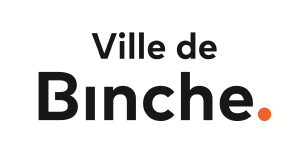 FORMULAIRE DE DEMANDE D’AUTORISATION POUR L’ORGANISATION D’UN ÉVÉNEMENT EN PLEIN AIR - PARTIE 1Dossier à remplir par l’organisateur et à transmettre au plus tard 6 semaines avant la mise en place de l’activité, au Coordinateur de la Planification d’urgence de la Ville de Binche. Pour les événements de grande ampleur (+ de 1.000 personnes), le délai demandé est d’au moins 3 mois.A défaut de transmission du dossier et de ses annexes dans les délais impartis l’événement, pourra être refusé par la Ville.Contact : Géraldine Dept / Route de Charleroi, 14 – 7134 Ressaix / Tel 064 311 660 / events@binche.beCe dossier est divisé en deux parties : Partie 1 : le formulaire de demande d’autorisation pour l’organisation d’un événement en plein air reprend l’essentiel des informations nécessaires aux services communaux, aux services Incendie, aux services médicaux et aux services de Police. Partie 2 : le formulaire de demande d’aide logistique à la Ville est à compléter si vous sollicitez un soutien logistique de la Ville pour votre événement.Si la Ville de Binche l’estime nécessaire, elle peut demander un avis et/ou une intervention des services publics de sécurité (Pompiers, Police, …). Les prestations effectuées pour des missions de prévention peuvent donner lieu au paiement d’une redevance à votre charge.DONNÉES GÉNÉRALESNom de l’événement Description de l’événement Lieu (nom du site + adresse)Date(s) et horaire(s)Date(s) :H. début :H. fin :ORGANISATEURDénomination Statut 	□ asbl		□ sprl 		□ s.a. 		□ autre :□ asbl		□ sprl 		□ s.a. 		□ autre :□ asbl		□ sprl 		□ s.a. 		□ autre :□ asbl		□ sprl 		□ s.a. 		□ autre :N° TVAResponsable légalNom et Prénom :Nom et Prénom :Nom et Prénom :Nom et Prénom :Responsable légalAdresse :Adresse :Adresse :Adresse :Responsable légalEmail : Email : Email : Né(e) le :      /      /Responsable légalTel. :Fax :Fax :Gsm :Personne de contactNom et Prénom :Nom et Prénom :Nom et Prénom :Nom et Prénom :Personne de contactAdresse :Adresse :Adresse :Adresse :Personne de contactEmail :Email :Email :Né(e) le :     /      /Personne de contactTel. :Fax :Fax :Gsm :Responsable sur siteNom et Prénom :Nom et Prénom :Nom et Prénom :Nom et Prénom :Responsable sur siteAdresse :Adresse :Adresse :Adresse :Responsable sur siteEmail :Email :Email :Né(e) le :     /      /Responsable sur siteTel. :Fax :Fax :Gsm :Assurance Responsabilité Civile « Organisateur » 1Assurance Responsabilité Civile « Organisateur » 1Assurance Responsabilité Civile « Organisateur » 11 Vous devez conclure, avant l’événement, une assurance couvrant tous les risques inhérents aux activités que vous organisez (copie à joindre)1 Vous devez conclure, avant l’événement, une assurance couvrant tous les risques inhérents aux activités que vous organisez (copie à joindre)1 Vous devez conclure, avant l’événement, une assurance couvrant tous les risques inhérents aux activités que vous organisez (copie à joindre)1 Vous devez conclure, avant l’événement, une assurance couvrant tous les risques inhérents aux activités que vous organisez (copie à joindre)1 Vous devez conclure, avant l’événement, une assurance couvrant tous les risques inhérents aux activités que vous organisez (copie à joindre)EVENEMENTHistoriqueL’événement a-t-il déjà été organisé dans le passé ?     □ OUI           □ NON           L’événement a-t-il déjà été organisé dans le passé ?     □ OUI           □ NON           L’événement a-t-il déjà été organisé dans le passé ?     □ OUI           □ NON           HistoriqueSi oui, combien de fois ? Si oui, combien de fois ? Si oui, combien de fois ? HistoriqueDate du dernier événement :Lieu du dernier événement :Date du dernier événement :Lieu du dernier événement :Date du dernier événement :Lieu du dernier événement :Durée de l’événement… jour(s)  … jour(s)  … jour(s)  Timing/Programme* * à fournirJour 1 (date) :Jour 2 (date) :Jour 3 (date) :Jour 4 (date) :Jour 5 (date) : H. début :H. début :H. début :H. début :H. début :H. fin :H. fin :H. fin :H. fin :H. fin :MontageDate(s) :H. début :H. fin :DémontageDate(s) :H. début :H. fin :TYPES D’ACTIVITES LORS DE L’EVENEMENT (cocher plusieurs cases si nécessaire)TYPES D’ACTIVITES LORS DE L’EVENEMENT (cocher plusieurs cases si nécessaire)TYPES D’ACTIVITES LORS DE L’EVENEMENT (cocher plusieurs cases si nécessaire)□ Animation sonore,     concert(s), festivalGenre (fanfare, dj, rock, …) :Genre (fanfare, dj, rock, …) :□ Animation sonore,     concert(s), festivalNoms des artistes :Noms des artistes :□ Spectacle(s)Nature du spectacle (théâtre, danse, cinéma, …) :Nature du spectacle (théâtre, danse, cinéma, …) :□ Cortège(s), marche,    défilé, … *Type de cortège (parade, commémoration, marche, défilé, …) :* itinéraire à fournirType de cortège (parade, commémoration, marche, défilé, …) :* itinéraire à fournir□ Fête(s),     animation(s)Nature de la fête (fête de quartier/voisins, folklorique, pour enfants) :Nature de la fête (fête de quartier/voisins, folklorique, pour enfants) :□ Activité(s)        sportive(s)Discipline (football, cyclisme, course à pied, …): Discipline (football, cyclisme, course à pied, …): □ Activité(s)        sportive(s)□ compétition □ match amical □ exhibition  □ balade □ parcours □ circuit□ compétition □ match amical □ exhibition  □ balade □ parcours □ circuit□ Exposition(s)/Art(s)Description :Description :□ Brocante, braderie,    marché, foireNombre de stands : Produits vendus :□ Tournage,     retransmission TV,      utilisation drone(s)Description :Description :□ Rassemblement                  politique /    conférenceNature du rassemblement / de la conférence : Nature du rassemblement / de la conférence : □ Lâcher de ballonsNombre de ballons : Lieu :□ Feu d’artifice,    pyrotechnieLocalisation pas de tir :                           Horaire : □ Feu d’artifice,    pyrotechnieSécurisation pas de tir :       □ OUI        □ NONSécurisation pas de tir :       □ OUI        □ NON□ Feu d’artifice,    pyrotechnie* coordonnées artificier à fournir + numéro agrément* coordonnées artificier à fournir + numéro agrément□ HORECA□ restauration (diner, souper, cafétéria, …)                   □ débit de boissons (bar, buvette, …)□ restauration (diner, souper, cafétéria, …)                   □ débit de boissons (bar, buvette, …)□ Autre(s)Description :Description :FACTEURS POUVANT ENGENDRER UN RISQUE SPECIFIQUE (à cocher)□ Fête foraine                                                                                                                □ Autres :□ Armes à feu                                                                                                                □ NEANT                                                                   □ Présence de chevaux     □ Présence autres animaux : □ Débit(s) boissons alcoolisées occasionnel(s):     boissons fermentées   boissons spiritueuses < 15°    □ Matériel gonflable      □ Ecran(s) géant(s)      □ Point(s) restauration□ Commerces ambulants / exposants      Si restauration : préciser pour chaque point la localisation et le type d’énergie utilisée (électricité, gaz, charbon de bois, …)……………………………………………………………………………………………………………………………………………………......……………………………………………………………………………………………………………………………………………………......……………………………………………………………………………………………………………………………………………………......……………………………………………………………………………………………………………………………………………………......……………………………………………………………………………………………………………………………………………………......Si commerces ambulants 1 / exposants : préciser le(s) moyen(s) de chauffage s’il y en a……………………………………………………………………………………………………………………………………………………......……………………………………………………………………………………………………………………………………………………......1 Pour chaque commerce ambulant, fournir une copie de leur carte « commerce ambulant » TYPES DE RISQUES LES PLUS PROBABLES  □ Tapage         □ Ethylisme         □ Violence         □ Bousculade         □ Mouvement de foule□ Présence de substances psychotropes        □ Autres :PUBLIC ET PARTICIPANTS A L’EVENEMENTA.     SPECTATEURS / PUBLIC / VISITEURSA.     SPECTATEURS / PUBLIC / VISITEURSNombre estimé de spectateursEstimation pour l’ensemble de l’événement : Nombre estimé de spectateurs□ Nombre maximum fixé :                             □ Système de comptageCatégorie d’âge du public□ mixte/familial         □ enfants         □ jeunes         □ adultes        □ seniorsType de public attendu□ assis          □ debout, calme           □ debout dynamique           □ mélange PARTICIPANTS AUX ACTIVITES PARTICIPANTS AUX ACTIVITESNombre estimé de participantsEstimation pour l’ensemble de l’événement : Nombre estimé de participants□ Nombre maximum fixé :                             □ Système d’inscriptionCatégorie d’âge des participants□ mixte/familial         □ enfants         □ jeunes         □ adultes        □ seniorsLOCALISATION Site de l’événement□ surface plane          □ surface accidentéeSuperficie occupée par l’événement*…… m x …… m = …… m²Superficie occupée par le public*…… m x …… m = …… m²* Plan de situation à joindre avec la (les) entrée(s), la (les) sortie(s) et l’(les) accès des services de secours* Plan de situation à joindre avec la (les) entrée(s), la (les) sortie(s) et l’(les) accès des services de secoursAvez-vous prévu d’installer des infrastructures sur le site de l’événement ? □ OUI      □ NONSi oui, tableau à compléter + plan d’implantation à joindreAvez-vous prévu d’installer des infrastructures sur le site de l’événement ? □ OUI      □ NONSi oui, tableau à compléter + plan d’implantation à joindreAvez-vous prévu d’installer des infrastructures sur le site de l’événement ? □ OUI      □ NONSi oui, tableau à compléter + plan d’implantation à joindreAvez-vous prévu d’installer des infrastructures sur le site de l’événement ? □ OUI      □ NONSi oui, tableau à compléter + plan d’implantation à joindreInstallations temporairesNombreDescription (taille, poids, …)Fournisseur□ Barrières Nadar□ Barrières Heras□ Tentes, stands, échoppes, chalets (≤ 15m²)□ Chapiteaux (˃ 15 m²)Podium(s) □ scène ouverte □ scène couverte□ praticables□ Tribune(s)/gradin(s)□ Structures métalliques□ Plateforme □ Rampe d’accès□ Containers□ Véhicule(s) de commerce(s) ambulant(s)□ Véhicules spéciaux (grue, camion, …)□ Manège(s) forain(s)□ Ecran(s) géant(s)Matériel gonflable□ château(x)□ arche(s)□ Portique(s) □ Passerelle(s)□ Drapeaux, hampes□ Parasols□ Sanitaires□ Autre :Logement sur site : □ Acteurs       □ SpectateursType de logement :                                                      nombre : Type de logement :                                                      nombre : Type de logement :                                                      nombre : Installations techniquesDescription FournisseurElectricité□ bornes électriques□ ouverture compteur(s)□ coffrets □ câblageGroupe(s) électrogène(s)□ diesel             □ essenceSon et lumières□ sono    □ micro   □ enceintes□ système éclairage□ effets lumièreAlimentation en eau□ col de cygne□ bâtimentCuisson / chauffage□ barbecue □ brasero □ chauffage □ Autre(s) Avez-vous prévu l’utilisation de bâtiment(s) en dur à proximité du site ? □ OUI                 □ NONSi oui, tableau à compléter + fournir copie rapport(s) Service IncendieAvez-vous prévu l’utilisation de bâtiment(s) en dur à proximité du site ? □ OUI                 □ NONSi oui, tableau à compléter + fournir copie rapport(s) Service IncendieDénomination :Lieu (adresse) :Propriétaire :Tel :Dénomination :Lieu (adresse) :Propriétaire :Tel :Nombre de places :            □ Gradins   nombre de places :                                     Nombre de places :            □ Gradins   nombre de places :                                     Autorisation occupation des lieux Autorisation occupation des lieux Date de la délivrance :* Copie de l’autorisation à fournirDate de la délivrance :* Copie de l’autorisation à fournirEclairage public : Avez-vous prévu des interventions sur l’éclairage public ?  OUI                 NONSi oui, tableau à compléterEclairage public : Avez-vous prévu des interventions sur l’éclairage public ?  OUI                 NONSi oui, tableau à compléter□ Coupure de l’éclairage public  date et horaire□ Présence d’un éclairage de secours□ Intervention(s) sur l’éclairage public (accroches, filtres couleurs, modifications…) : □ Intervention(s) sur l’éclairage public (accroches, filtres couleurs, modifications…) : MOBILITEFaut-il envisager la fermeture de voirie(s) ? □ OUI                 □ NONSi oui, tableau à compléterFaut-il envisager la fermeture de voirie(s) ? □ OUI                 □ NONSi oui, tableau à compléterFaut-il envisager la fermeture de voirie(s) ? □ OUI                 □ NONSi oui, tableau à compléterFaut-il envisager la fermeture de voirie(s) ? □ OUI                 □ NONSi oui, tableau à compléterFaut-il envisager la fermeture de voirie(s) ? □ OUI                 □ NONSi oui, tableau à compléterNom(s) de(s) voirie(s) Horaire(s) de fermeture Dates(s) :Dates(s) :H. début :H. fin :Faut-il interdire le stationnement ? □ OUI                 □ NONSi oui, tableau à compléterFaut-il interdire le stationnement ? □ OUI                 □ NONSi oui, tableau à compléterFaut-il interdire le stationnement ? □ OUI                 □ NONSi oui, tableau à compléterFaut-il interdire le stationnement ? □ OUI                 □ NONSi oui, tableau à compléterFaut-il interdire le stationnement ? □ OUI                 □ NONSi oui, tableau à compléterNom(s) de(s) voirie(s) Horaire(s) de fermeture Dates(s) :Dates(s) :H. début :H. fin :Faut-il réserver des places de stationnement ? □ OUI                 □ NONSi oui, tableau à compléterFaut-il réserver des places de stationnement ? □ OUI                 □ NONSi oui, tableau à compléterFaut-il réserver des places de stationnement ? □ OUI                 □ NONSi oui, tableau à compléterFaut-il réserver des places de stationnement ? □ OUI                 □ NONSi oui, tableau à compléterFaut-il réserver des places de stationnement ? □ OUI                 □ NONSi oui, tableau à compléterMotif(s) Lieu(x)Horaire(s)Dates(s) :Dates(s) :H. début :H. fin :Y a-t-il des parkings prévus (public, participants, presse, VIP, PMR …) ? □ OUI                 □ NONSi oui, tableau à compléterY a-t-il des parkings prévus (public, participants, presse, VIP, PMR …) ? □ OUI                 □ NONSi oui, tableau à compléterY a-t-il des parkings prévus (public, participants, presse, VIP, PMR …) ? □ OUI                 □ NONSi oui, tableau à compléterY a-t-il des parkings prévus (public, participants, presse, VIP, PMR …) ? □ OUI                 □ NONSi oui, tableau à compléterY a-t-il des parkings prévus (public, participants, presse, VIP, PMR …) ? □ OUI                 □ NONSi oui, tableau à compléterLieu (x) + préciser si domaine public ou terrain(s) privé(s)Lieu (x) + préciser si domaine public ou terrain(s) privé(s)Dates + horaireDates + horaireDates + horaireENCADREMENT EVENEMENTACCES A L’EVENEMENT/ SURVEILLANCE / SECURISATIONACCES A L’EVENEMENT/ SURVEILLANCE / SECURISATIONACCES A L’EVENEMENT/ SURVEILLANCE / SECURISATIONACCES A L’EVENEMENT/ SURVEILLANCE / SECURISATIONACCES A L’EVENEMENT/ SURVEILLANCE / SECURISATIONACCES A L’EVENEMENT/ SURVEILLANCE / SECURISATIONACCES A L’EVENEMENT/ SURVEILLANCE / SECURISATION□ accessible à tous             □ gratuit             □ sur invitation            □ payant (montant :                         )□ accessible à tous             □ gratuit             □ sur invitation            □ payant (montant :                         )□ accessible à tous             □ gratuit             □ sur invitation            □ payant (montant :                         )□ accessible à tous             □ gratuit             □ sur invitation            □ payant (montant :                         )□ accessible à tous             □ gratuit             □ sur invitation            □ payant (montant :                         )□ accessible à tous             □ gratuit             □ sur invitation            □ payant (montant :                         )□ accessible à tous             □ gratuit             □ sur invitation            □ payant (montant :                         )Avez-vous prévu un contrôle des accès au(x) site(s) de l’événement ? □ OUI    □ NONSi oui : □ société de gardiennage (compléter les *)                        □ bénévoles (cf. loi du 03/07/2005)Avez-vous prévu un contrôle des accès au(x) site(s) de l’événement ? □ OUI    □ NONSi oui : □ société de gardiennage (compléter les *)                        □ bénévoles (cf. loi du 03/07/2005)Avez-vous prévu un contrôle des accès au(x) site(s) de l’événement ? □ OUI    □ NONSi oui : □ société de gardiennage (compléter les *)                        □ bénévoles (cf. loi du 03/07/2005)Avez-vous prévu un contrôle des accès au(x) site(s) de l’événement ? □ OUI    □ NONSi oui : □ société de gardiennage (compléter les *)                        □ bénévoles (cf. loi du 03/07/2005)Avez-vous prévu un contrôle des accès au(x) site(s) de l’événement ? □ OUI    □ NONSi oui : □ société de gardiennage (compléter les *)                        □ bénévoles (cf. loi du 03/07/2005)Avez-vous prévu un contrôle des accès au(x) site(s) de l’événement ? □ OUI    □ NONSi oui : □ société de gardiennage (compléter les *)                        □ bénévoles (cf. loi du 03/07/2005)Avez-vous prévu un contrôle des accès au(x) site(s) de l’événement ? □ OUI    □ NONSi oui : □ société de gardiennage (compléter les *)                        □ bénévoles (cf. loi du 03/07/2005)Nombre de personnes : Nombre de personnes : □ Signe distinctif :Horaire(s) :Horaire(s) :Horaire(s) :Horaire(s) :Mission(s) : □ palpation        □ contrôle des sacs        □ gestion parking(s)        □ gestion des entrées                                      □ gestion de la foule sur site(s)                         □ autre : Mission(s) : □ palpation        □ contrôle des sacs        □ gestion parking(s)        □ gestion des entrées                                      □ gestion de la foule sur site(s)                         □ autre : Mission(s) : □ palpation        □ contrôle des sacs        □ gestion parking(s)        □ gestion des entrées                                      □ gestion de la foule sur site(s)                         □ autre : Mission(s) : □ palpation        □ contrôle des sacs        □ gestion parking(s)        □ gestion des entrées                                      □ gestion de la foule sur site(s)                         □ autre : Mission(s) : □ palpation        □ contrôle des sacs        □ gestion parking(s)        □ gestion des entrées                                      □ gestion de la foule sur site(s)                         □ autre : Mission(s) : □ palpation        □ contrôle des sacs        □ gestion parking(s)        □ gestion des entrées                                      □ gestion de la foule sur site(s)                         □ autre : Mission(s) : □ palpation        □ contrôle des sacs        □ gestion parking(s)        □ gestion des entrées                                      □ gestion de la foule sur site(s)                         □ autre : Nom de la société * : Nom de la société * : Nom de la société * : Nom de la société * : Nom de la société * : N° agréation *: N° agréation *: Personne de contact *Nom et Prénom :Nom et Prénom :Nom et Prénom :Nom et Prénom :Nom et Prénom :Nom et Prénom :Personne de contact *Adresse :Adresse :Adresse :Adresse :Adresse :Adresse :Personne de contact *Email :Email :Email :Email :Email :Email :Personne de contact *Tel. :Tel. :Tel. :Fax :Fax :Gsm :La surveillance des installations (avant, pendant et après l’événement) vous incombe. Prévoir un gardiennage si les installations sont prévues pendant plusieurs jours/nuits. Toute entreprise de gardiennage impliquée doit être agréée par le SPF Intérieur.La surveillance des installations (avant, pendant et après l’événement) vous incombe. Prévoir un gardiennage si les installations sont prévues pendant plusieurs jours/nuits. Toute entreprise de gardiennage impliquée doit être agréée par le SPF Intérieur.La surveillance des installations (avant, pendant et après l’événement) vous incombe. Prévoir un gardiennage si les installations sont prévues pendant plusieurs jours/nuits. Toute entreprise de gardiennage impliquée doit être agréée par le SPF Intérieur.La surveillance des installations (avant, pendant et après l’événement) vous incombe. Prévoir un gardiennage si les installations sont prévues pendant plusieurs jours/nuits. Toute entreprise de gardiennage impliquée doit être agréée par le SPF Intérieur.La surveillance des installations (avant, pendant et après l’événement) vous incombe. Prévoir un gardiennage si les installations sont prévues pendant plusieurs jours/nuits. Toute entreprise de gardiennage impliquée doit être agréée par le SPF Intérieur.La surveillance des installations (avant, pendant et après l’événement) vous incombe. Prévoir un gardiennage si les installations sont prévues pendant plusieurs jours/nuits. Toute entreprise de gardiennage impliquée doit être agréée par le SPF Intérieur.La surveillance des installations (avant, pendant et après l’événement) vous incombe. Prévoir un gardiennage si les installations sont prévues pendant plusieurs jours/nuits. Toute entreprise de gardiennage impliquée doit être agréée par le SPF Intérieur.Avez-vous prévu des stewards et/ou signaleurs ? □ OUI                 □ NONSi oui, tableau à compléterAvez-vous prévu des stewards et/ou signaleurs ? □ OUI                 □ NONSi oui, tableau à compléterAvez-vous prévu des stewards et/ou signaleurs ? □ OUI                 □ NONSi oui, tableau à compléterAvez-vous prévu des stewards et/ou signaleurs ? □ OUI                 □ NONSi oui, tableau à compléterAvez-vous prévu des stewards et/ou signaleurs ? □ OUI                 □ NONSi oui, tableau à compléterAvez-vous prévu des stewards et/ou signaleurs ? □ OUI                 □ NONSi oui, tableau à compléterAvez-vous prévu des stewards et/ou signaleurs ? □ OUI                 □ NONSi oui, tableau à compléter Nombre de stewards :  Nombre de stewards : □ Signe distinctif :□ Signe distinctif :Horaire(s) :Horaire(s) :Horaire(s) :Mission(s)Mission(s)Nombre de signaleurs : Nombre de signaleurs : □ Signe distinctif :□ Signe distinctif :Horaire(s) :Horaire(s) :Horaire(s) :Mission(s)Mission(s)ORGANISATION ORGANISATION ORGANISATION ORGANISATION Nombre de personnes de votre organisation présentes lors de l’événement* listing des contacts « organisation » à fournir (noms, prénoms, tel)Nombre de personnes de votre organisation présentes lors de l’événement* listing des contacts « organisation » à fournir (noms, prénoms, tel)Nombre de personnes de votre organisation présentes lors de l’événement* listing des contacts « organisation » à fournir (noms, prénoms, tel)□ Local de coordination générale sur le site lors de l’événement ? Si oui, préciser lieu + horaire(s) : □ Local de coordination générale sur le site lors de l’événement ? Si oui, préciser lieu + horaire(s) : □ Local de coordination générale sur le site lors de l’événement ? Si oui, préciser lieu + horaire(s) : □ Local de coordination générale sur le site lors de l’événement ? Si oui, préciser lieu + horaire(s) : Y a-t-il des bénévoles impliqués dans l’organisation de l’événement ? □ OUI                 □ NONSi oui, tableau à compléter + (cf. loi du 03/07/2005)Y a-t-il des bénévoles impliqués dans l’organisation de l’événement ? □ OUI                 □ NONSi oui, tableau à compléter + (cf. loi du 03/07/2005)Y a-t-il des bénévoles impliqués dans l’organisation de l’événement ? □ OUI                 □ NONSi oui, tableau à compléter + (cf. loi du 03/07/2005)Y a-t-il des bénévoles impliqués dans l’organisation de l’événement ? □ OUI                 □ NONSi oui, tableau à compléter + (cf. loi du 03/07/2005)Nombre de bénévoles : □ Signe distinctif :Horaire(s) :Horaire(s) :Mission(s)PERSONNES A MOBILITE REDUITE (PMR)Quel(s) dispositif(s) avez-vous prévu pour l’accueil et l’encadrement des PMR ?□ rien        □ accueil particulier       □ rampes d’accès       □ signalétique PMR       □ espace PMR□ plateforme         □ équipe d’accompagnantsCOMMUNICATION / SIGNALETIQUECOMMUNICATION / SIGNALETIQUECOMMUNICATION / SIGNALETIQUEAvez-vous prévu d’informer le public/les participants via des équipes ? □ OUI         □ NONSi oui, tableau à compléterAvez-vous prévu d’informer le public/les participants via des équipes ? □ OUI         □ NONSi oui, tableau à compléterAvez-vous prévu d’informer le public/les participants via des équipes ? □ OUI         □ NONSi oui, tableau à compléterNombre de personnes : □ Signe distinctif :Horaire(s) :Dispositif :   □ accueil      □ point info      □ enfants perdus     □ objets perdus     □ autre :Dispositif :   □ accueil      □ point info      □ enfants perdus     □ objets perdus     □ autre :Dispositif :   □ accueil      □ point info      □ enfants perdus     □ objets perdus     □ autre :Avez-vous prévu d’orienter les personnes/véhicules ? □ OUI         □ NONSi oui, tableau à compléterAvez-vous prévu d’orienter les personnes/véhicules ? □ OUI         □ NONSi oui, tableau à compléterAvez-vous prévu d’orienter les personnes/véhicules ? □ OUI         □ NONSi oui, tableau à compléter□ Signalétique information□ sanitaires □ plan du site □ programme □ règlement □ autre :□ sanitaires □ plan du site □ programme □ règlement □ autre :□ Signalétique accessibilité□ panneaux routiers          □ fléchage         □ autre :□ panneaux routiers          □ fléchage         □ autre :□ Signalétique sécurité du site□ poste(s) secours       □ voies d’évacuation      □ moyens d’extinction □ interdiction               □ autre :□ poste(s) secours       □ voies d’évacuation      □ moyens d’extinction □ interdiction               □ autre :DISPOSITIF MEDICAL 1DISPOSITIF MEDICAL 1DISPOSITIF MEDICAL 1Avez-vous prévu un dispositif médical ? □ OUI       □ NON        Si oui, tableau à compléterAvez-vous prévu un dispositif médical ? □ OUI       □ NON        Si oui, tableau à compléterAvez-vous prévu un dispositif médical ? □ OUI       □ NON        Si oui, tableau à compléterLocalisation :Nom de la société : Personne de contactNom et Prénom :Nom et Prénom :Personne de contactAdresse :Adresse :Personne de contactEmail :Email :Personne de contactTel. :Gsm :Dispositif :       □ PMA      □ Poste de soins     □ Secouriste(s) mobile(s)     □ Présence d’ambulance(s)Dispositif :       □ PMA      □ Poste de soins     □ Secouriste(s) mobile(s)     □ Présence d’ambulance(s)Dispositif :       □ PMA      □ Poste de soins     □ Secouriste(s) mobile(s)     □ Présence d’ambulance(s)1 Le Coordinateur de la Planification d’Urgence, en possession de ce dossier, remplit la grille d’évaluation des   risques, laquelle détermine le dispositif médical à mettre en place. Il en informe l’organisateur afin qu’il réalise   une convention avec un service de secours agréé si ce n’est pas encore fait. 1 Le Coordinateur de la Planification d’Urgence, en possession de ce dossier, remplit la grille d’évaluation des   risques, laquelle détermine le dispositif médical à mettre en place. Il en informe l’organisateur afin qu’il réalise   une convention avec un service de secours agréé si ce n’est pas encore fait. 1 Le Coordinateur de la Planification d’Urgence, en possession de ce dossier, remplit la grille d’évaluation des   risques, laquelle détermine le dispositif médical à mettre en place. Il en informe l’organisateur afin qu’il réalise   une convention avec un service de secours agréé si ce n’est pas encore fait. SECURITE / PREVENTION INCENDIEAvez-vous prévu des moyens de première intervention (de type incendie) ? □ OUI      □ NONSi oui, compléter le tableauAvez-vous prévu des moyens de première intervention (de type incendie) ? □ OUI      □ NONSi oui, compléter le tableauAvez-vous prévu des moyens de première intervention (de type incendie) ? □ OUI      □ NONSi oui, compléter le tableauAvez-vous prévu des moyens de première intervention (de type incendie) ? □ OUI      □ NONSi oui, compléter le tableau□ ExtincteursNombre : Type(s) : Capacité :□ Autres□ couvertures anti-feu    □ seaux d’eau   □ seaux de sable sec   □ autre : □ couvertures anti-feu    □ seaux d’eau   □ seaux de sable sec   □ autre : □ couvertures anti-feu    □ seaux d’eau   □ seaux de sable sec   □ autre : AUTRES INFORMATIONS A COMMUNIQUERDivers ANNEXES A JOINDRE (en fonction de la nature et du lieu de l’événement)□ Assurance RC   □ Plan de situation   □ Plan d’implantation   □ Itinéraire + rues   □ Infos artificier□ Programme des festivités  □ Convention gardiennage  □ Rapport(s) incendie  □ autorisation occupation des lieux  □ Listing des contacts « organisation »   □ Carte(s) commerce ambulantLa Ville de Binche décline toute responsabilité quant aux normes édictées par l’AFSCA et quant aux autorisations éventuelles devant être sollicitées auprès du SPW, Direction générale du Transport aérien, de la SABAM, de la rémunération équitable, etc.Toute installation technique implantée sur l’espace public nécessite un contrôle par un organisme agréé avant l’ouverture de l’événement.La Ville de Binche décline toute responsabilité quant aux normes édictées par l’AFSCA et quant aux autorisations éventuelles devant être sollicitées auprès du SPW, Direction générale du Transport aérien, de la SABAM, de la rémunération équitable, etc.Toute installation technique implantée sur l’espace public nécessite un contrôle par un organisme agréé avant l’ouverture de l’événement.Le dépôt de ce formulaire de demande ne constitue pas une autorisation pour l’organisation de l’événement. Une fois le dossier réceptionné par la Ville, celui-ci sera analysé et soumis à autorisation du Bourgmestre. En cas d’annulation/modification de l’événement : prévenir dans les plus brefs délais la Cellule Events par voie électronique : events@binche.be Le dépôt de ce formulaire de demande ne constitue pas une autorisation pour l’organisation de l’événement. Une fois le dossier réceptionné par la Ville, celui-ci sera analysé et soumis à autorisation du Bourgmestre. En cas d’annulation/modification de l’événement : prévenir dans les plus brefs délais la Cellule Events par voie électronique : events@binche.be L’organisateur doit veiller à ne pas compromettre la sécurité, la tranquillité, la salubrité ou la propreté publique. Le soussigné s’engage à mettre en œuvre les moyens mentionnés dans les remarques de l’analyse de son formulaire et à supporter tous les frais éventuels afférents à leur engagement ainsi qu’à respecter les dispositions légales prévues au Règlement Général de Police de la Ville de Binche.L’organisateur doit veiller à ne pas compromettre la sécurité, la tranquillité, la salubrité ou la propreté publique. Le soussigné s’engage à mettre en œuvre les moyens mentionnés dans les remarques de l’analyse de son formulaire et à supporter tous les frais éventuels afférents à leur engagement ainsi qu’à respecter les dispositions légales prévues au Règlement Général de Police de la Ville de Binche.Je soussigné(e) (nom de l’organisateur et responsable légal) :□ demande à la Ville de Binche de pouvoir organiser l’événement□ certifie sur l’honneur que les renseignements et documents fournis à l’appui de la demande sont exacts, complets et à jour. Je reconnais avoir pris connaissance de l’ensemble des prescriptions énumérées dans ce document et m’engage à les respecter. Je m’engage à prendre en charge les frais relatifs à l’organisation et la gestion de l’événement.Je soussigné(e) (nom de l’organisateur et responsable légal) :□ demande à la Ville de Binche de pouvoir organiser l’événement□ certifie sur l’honneur que les renseignements et documents fournis à l’appui de la demande sont exacts, complets et à jour. Je reconnais avoir pris connaissance de l’ensemble des prescriptions énumérées dans ce document et m’engage à les respecter. Je m’engage à prendre en charge les frais relatifs à l’organisation et la gestion de l’événement.Fait à :Date :Signature :Signature :FORMULAIRE DE DEMANDE D’AIDE LOGISTIQUE A LA VILLEPARTIE 2Matériel souhaité en prêt *Lieu(x) et horaires de livraison* Selon disponibilité du matériel et du service. Infos : Service Folklore et Evénements : 064/230.650* Selon disponibilité du matériel et du service. Infos : Service Folklore et Evénements : 064/230.650En cas de demande de prêt de matériel, vous devez conclure, avant l’événement, une assurance couvrant les dégâts matériels (copie à joindre)En cas de demande de prêt de matériel, vous devez conclure, avant l’événement, une assurance couvrant les dégâts matériels (copie à joindre)En cas de demande de prêt de chapiteau, une caution de 250 € sera exigéeEn cas de demande de prêt de chapiteau, une caution de 250 € sera exigéeDemande d’intervention sur la VOIRIEExplications (nombre, lieux, …) + date(s) et heure(s)□ Ancrages □ Enlèvements □ Marquage sol□ AutresDemande d’intervention en ELECTRICITEExplications (nombre, lieux, puissance, ampérage)  + date(s) et heure(s)□ Accès borne(s) électrique(s)        □ Coffret(s)         □ Autre(s) dispositif(s) – à préciserDemande d’occupation d’un ESPACE VERT géré par la VilleDemande d’occupation d’un ESPACE VERT géré par la VilleEspace(s) vert(s) souhaité(s) : Demande relative aux BÂTIMENTS DE LA VILLEExplications + date(s) et heure(s)□ Hôtel de Ville  □ Autre(s) bâtiment(s) : L’affichage lié à un événement autre que sur les panneaux prévus à cet effet, le pavoisement (banderoles, calicots ou oriflammes) et le fléchage (marquage au sol ou placement de signalisation) doivent faire l’objet d’une demande d’autorisation auprès de la Police administrative : police.administrative@binche.be ainsi qu’auprès du SPW pour les voiries régionales.L’affichage lié à un événement autre que sur les panneaux prévus à cet effet, le pavoisement (banderoles, calicots ou oriflammes) et le fléchage (marquage au sol ou placement de signalisation) doivent faire l’objet d’une demande d’autorisation auprès de la Police administrative : police.administrative@binche.be ainsi qu’auprès du SPW pour les voiries régionales.Le dépôt de ce formulaire de demande ne constitue pas l’octroi d’aide logistique de la Ville. Consécutivement à l’analyse du dossier, en cas d’autorisation, la demande d’aide logistique sera présentée au Collège communal pour acceptation en fonction des disponibilités du matériel et du service. Le Service Folklore et Evénements vous informera ensuite du suivi réservé à votre requête en vous envoyant une copie de la délibération.Le dépôt de ce formulaire de demande ne constitue pas l’octroi d’aide logistique de la Ville. Consécutivement à l’analyse du dossier, en cas d’autorisation, la demande d’aide logistique sera présentée au Collège communal pour acceptation en fonction des disponibilités du matériel et du service. Le Service Folklore et Evénements vous informera ensuite du suivi réservé à votre requête en vous envoyant une copie de la délibération.Je soussigné(e) (nom de l’organisateur et responsable légal) :□ reconnais avoir pris connaissance de l’ensemble des prescriptions énumérées dans ce document et m’engage à les respecter. Je m’engage à prendre en charge les frais relatifs à l’organisation et la gestion de l’événement. Je demande à la Ville de Binche de pouvoir bénéficier d’une aide logistique pour l’événement.Je soussigné(e) (nom de l’organisateur et responsable légal) :□ reconnais avoir pris connaissance de l’ensemble des prescriptions énumérées dans ce document et m’engage à les respecter. Je m’engage à prendre en charge les frais relatifs à l’organisation et la gestion de l’événement. Je demande à la Ville de Binche de pouvoir bénéficier d’une aide logistique pour l’événement.Fait à :Date :Signature :Signature :